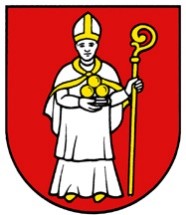 O B E C   T O M Á Š O Vul. 1. mája č. 5, 900 44  TomášovTel. č. 02/45958130,  fax. 02/45958195, IČO: 00305120www.tomasov.skPríloha č. 4ČESTNÉ VYHLÁSENIEo neprítomnosti konfliktu záujmov uchádzačaNázov a sídlo uchádzača	..............................................................................................................zastúpený (titul, meno, priezvisko štatutárneho zástupcu) ...............................................................ako   uchádzač,   ktorý   predložil   ponuku   do   verejnej   súťaže   vyhlásenej   verejným   obstarávateľom:Obec Tomášov, 1. mája č. 5, Tomášovna  predmet  zákazky: Vybudovanie a skvalitnenie technického vybavenia odborných učební ZŠ Tomášov, časť 2: IKT (Informačná a komunikačná technika)ČESTNE VYHLASUJEM,v súvislosti s uvedeným postupom zadávania zákazky:som nevyvíjal a nebudem vyvíjať voči žiadnej osobe na strane verejného obstarávateľa, ktorá je alebo by mohla byť zainteresovanou osobou v zmysle ustanovenia § 23 ods. 3 ZVO akékoľvek aktivity, ktoré   by mohli viesť k zvýhodneniu nášho postavenia v postupe tohto verejného obstarávania,neposkytol som a neposkytnem akejkoľvek čo i len potenciálne zainteresovanej osobe priamo alebo nepriamo akúkoľvek finančnú alebo vecnú výhodu ako motiváciu alebo odmenu súvisiacu so zadaním tejto zákazky,budem bezodkladne informovať verejného obstarávateľa o akejkoľvek situácii, ktorá je považovaná za konflikt záujmov alebo ktorá by mohla viesť ku konfliktu záujmov kedykoľvek v priebehu procesu verejného obstarávania,poskytnem verejnému  obstarávateľovi  v postupe  tohto verejného obstarávania presné, pravdivé  a úplné informácie.Meno a priezvisko, titul:Funkcia:Podpis a pečiatka:Dátum a miesto: